Solve The Blue Jay!  Calculate every angle and every arc.     Name _________________________ 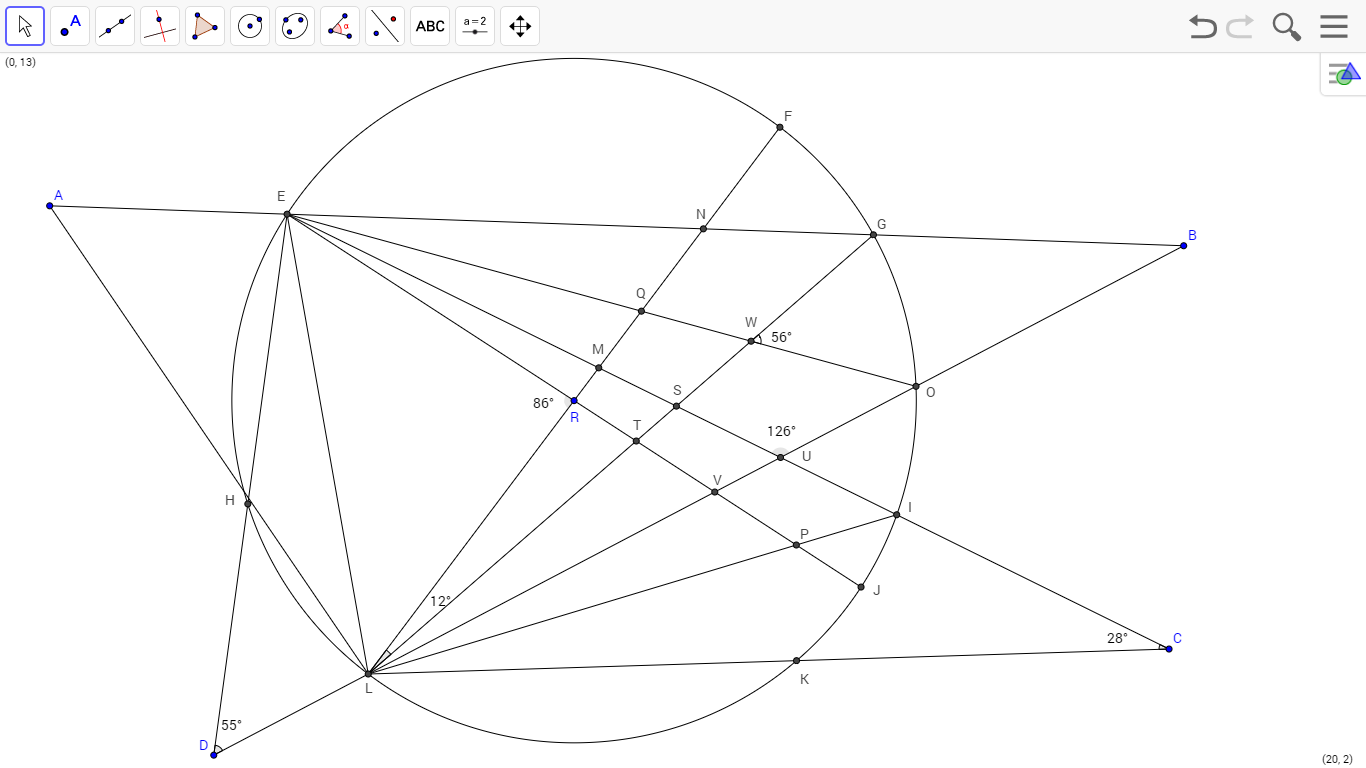 You will need to use many rules covering triangles, quadrilaterals, inscribed angles, central angles, and secants.  DO CALCULATIONS ON ANOTHER PAGE, AND USE PENCIL!!